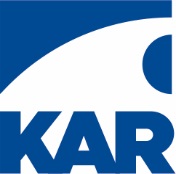 Interní servisní smlouvao poprodejním servisu autobusů IVECOSmluvní strany:KAR group, a.s.Společnost řádně založená a existující v souladu s právním řádem České republikyse sídlem: Ostrava, Moravská Ostrava, Vítkovická 3257/7, PSČ 702 00,IČ: 25823035,DIČ: CZ25823035,zapsaná v obchodním rejstříku vedeném Krajským soudem v Ostravě, oddíl B, vložka 2024,jejímž jménem jedná: Luboš Cekr, předseda představenstva(dále pouze „KAR group“)asmluvní partnerDopravní podnik města Jihlavy, a.s.Společnost řádně založená a existující v souladu s právním řádem České republikyse sídlem: Jihlava, Brtnická 1002/23, Jihlava, PSČ 586 01IČ: 25512897DIČ: CZ25512897zapsaná v obchodním rejstříku vedeném Krajským soudem v Brně,oddíl B, vložka 2551jejímž jménem jedná: Ing. Josef Vilím, ředitel společnosti a předseda představenstvadále jen pouze “SP”ČLÁNEK IPŘEDMĚT SMLOUVYTato smlouva upravuje podmínky a pravidla pro veškeré činnosti a úkony spojené s poprodejním servisem autobusů vyráběných společností Iveco výhradně a pouze pro potřeby SP. Práva udělená tímto společností KAR group/Iveco společnosti SP, nelze postoupit žádné další straně bez výslovného souhlasu KAR group/Iveca.Při výkonu činností na základě této smlouvy, SP jedná svým vlastním jménem a na svoji vlastní odpovědnost.Tato smlouva stanovuje standardní podmínky mezi KAR group/Ivecem a SP. V případě, že jsou některé podmínky, odstavce, či konkrétní záležitosti v kupní smlouvě na dodávky autobusů stanoveny jinak, mají tyto uzavřené smlouvy přednost před standardními podmínkami servisní smlouvy.ČLÁNEK IIPOPRODEJNÍ SERVISPředmět činnostiPředmětem činnosti SP je realizace veškerých činností spojených s poprodejním servisem během záruční doby, stejně tak jako po jejím vypršení. S ohledem na fakt, že kvalita pozáručního servisu je jednou z hlavních složek dobrého jména značky KAR group/Iveco, SP se zavazuje vykonávat poprodejní servis v souladu s touto smlouvou a s podmínkami a pokyny určenými společností Iveco.Podmínky poprodejního servisuPoprodejní servis autobusů během záruční doby zahrnuje následující úkony a činnosti:Realizace veškerých prací spojených se záručními prohlídkami a seřizováním v souladu s dokumentací dodávanou pro jednotlivé modely autobusů Iveco.Odstraňování vad, které se objeví na autobusech během záruční doby opravou nebo výměnou vadných částí, v závislosti na povaze vady.Realizace oprav a úprav v souladu s technickými předpisy a doporučeními společnosti Iveco.Realizace preventivní údržby s pravidelností a v rozsahu uvedeném v Provozní příručce autobusu.Poprodejní servis autobusů zahrnuje po vypršení záruční doby následující služby:Realizace preventivních prohlídek s pravidelností a v rozsahu doporučeném společností Iveco.Realizace oprav.Zavádění technických předpisůPovinnosti SPSP je povinen provádět předem určené prohlídky v rozsahu stanoveném v technické dokumentaci autobusu (Návod k použití).SP je povinen provádět prohlídky, záruční i pozáruční opravy a činnosti v rozsahu daném poprodejním servisem profesionálním, pečlivým a technicky bezchybným způsobem a zavazuje se dodržovat technické předpisy Iveca.SP je povinen zajistit odpovídající vybavení své servisní dílny objednáním nářadí a nástrojů v přiměřeném čase.SP je povinen vlastnit počítač s operačním systémem Windows.SP musí umožnit zástupcům KAR group/Iveco v předem dohodnutém termínu návštěvu servisní dílny a kontrolu realizace technických předpisů společností.SP má povinnost informovat KAR group/Iveco o jakékoliv poruše/nedostatku, která se objeví na autobusech během jejich provozu, formou technické zprávy.SP má povinnost zajistit, že opravy, prohlídky a další činnosti spadající do poprodejního servisu budou prováděny pouze a výhradně zaměstnanci, kteří byli náležitě proškoleni k těmto činnostem společností Iveco. Pokud to bude třeba, SP požádá KAR group/Iveco o jejich proškolení s náležitým předstihem a KAR group/Iveco zorganizuje školení na základě vzájemné dohody. Pokud SP provede opravu autobusu prostřednictvím neproškoleného zaměstnance, ponese SP veškerou právní odpovědnost za poruchy a ztráty, které vyvstanou v důsledku tohoto jednání na straně jejich zákazníka.SP musí udržovat zásobu náhradních dílů a objednávat odpovídající množství náhradních dílů (bod 5) pro potřeby poprodejního servisu v náležitém čase.SP má povinnost ke garančním opravám používat pouze a výlučně originální náhradní díly a servisní nářadí a pomůcky odpovídající technickým podmínkám, které požaduje Iveco.Povinnost společnosti KAR group/IvecoKAR group/Iveco poskytne SP příslušnou dokumentaci. Specifické podmínky jsou obsaženy v Příloze 5.KAR group/Iveco má povinnost předat SP specifikaci doporučeného servisního nářadí a pomůcek pro údržbu.KAR group/Iveco se zavazuje poslat, pokud je o to požádáno, zaměstnance poprodejního servisu společnosti KAR group/Iveco, kteří poskytnou pomoc a návod při opravách a údržbě autobusu (technická podpora - THD).KAR group/Iveco musí dodat SP náhradní díly v souladu s bodem 5 níže.5.	Náhradní dílyK zajištění záručního servisu bude SP používat originální náhradní díly dodané prostřednictvím obchodní sítě společnosti Iveco, nebo přímo společností Iveco.Předmětem dodávek jsou náhradní díly pro všechny provozované modely autobusů, které jsou uvedené v Katalogu náhradních dílů a v systému IVECO PARTS. Tyto náhradní díly budou sloužit výhradně pro potřeby společnosti SP. Specifické podmínky týkající se dodávek náhradních dílů jsou uvedeny v Příloze 6 této smlouvy.6.	ŠkoleníKAR group/Iveco zajistí školení servisních zaměstnanců SP ve svých vlastních školících centrech. Specifické podmínky a pravidla jsou uvedeny v Příloze 3.SP má povinnost účastnit na projektu analýzy technických znalostí s názvem IWA (Iveco Web Academy) na internetovém portálu Iveco.7.	Záruční podmínkyZáruční podmínky a podmínky, za kterých je KAR group/Iveco povinno poskytovat záruku na autobusy, jsou uvedeny v Záručních podmínkách, není-li v jednotlivých kupních smlouvách na daná vozidla uvedeno jinak. Záruční podmínky jsou součástí Přílohy 1 této smlouvy. 8.	Zásady řešení reklamacíZásady řešení reklamací jsou podrobně specifikovány a uvedeny v Příloze 2 této smlouvy.  9.	          Záruční opravyZa vykonané záruční opravy vystaví SP na společnost KAR group/Iveco fakturu na částku, jejíž výše je dána Přílohou 4 této smlouvy a zásady řešení reklamací jsou obsaženy v Příloze 2.Pravidelné předepsané údržby a prohlídky v záruční době nejsou hrazeny KAR group/Ivecem.10.	Výhrada vlastnictvíK převodu vlastnického práva (titulu) týkajícího se produktů Iveco dojde až poté, co je dohodnutá kupní cena společností SP plně uhrazena. Odpovědnost za škodu, rizika a ztráty, opotřebení, zničení, nebo újmu na produktech přechází na SP okamžikem předání produktu. KAR group/Iveco si vyhrazuje vlastnické právo k produktům dodávaným a prodávaným společnosti SP, dokud není celková nákupní cena plně uhrazena. SP přijme veškerá opatření, aby zabránila zabavení, nebo odcizení výrobcova nebo zástupcova vlastnictví až do okamžiku, kdy produkty dodané společností KAR group/Iveco budou plně uhrazeny. V takovém případě je SP povinen, zaplatit společnosti KAR group/Iveco náhradu škody ve výši ceny produktu, kterého se porušení dané povinnosti týká.ČLÁNEK IIIODPOVĚDNOST A SANKCESP nese odpovědnost za veškeré škody, které vzniknou v důsledku prokazatelného porušení povinností vyplývajících ze zákona a této smlouvy společností SP, a to zejména použitím jiných než originálních náhradních dílů, použitím jiných než doporučených pomůcek a nářadí, nebo tím, že záruční opravy jsou prováděny zaměstnanci, kteří nebyli řádně proškoleni. Této povinnosti se SP nemůže nijak zprostit. Smluvní strana, která je v prodlení s platbou jakékoli částky, která byla řádně vyfakturována druhou stranou, musí uhradit úroky z prodlení ve výši 0,05% dlužné částky za den.ČLÁNEK IVZÁVĚREČNÁ USTANOVENÍInformace jakékoli povahy, které se týkají této smlouvy, společnosti KAR group, Iveco, nebo produktů Ivecem dodávaných, které nejsou obecně známé, jsou považovány za obchodní tajemství. SP přijme veškerá nezbytná opatření, aby předešla jejich šíření jak po dobu uvedenou v této smlouvě, tak i po dobu dvou let od jejího vypršení. SP poskytne svým zaměstnancům pouze takové informace, které jsou nezbytné pro řádnou realizaci poprodejního servisu.Na základě této smlouvy SP nemá oprávnění podnikat jakékoli právní úkony jménem, nebo na účet společnosti KAR group/Iveco. Ve vztahu k zákazníkům nebo dalším osobám nemá SP právo vystupovat tak, aby tito mohli nabýt dojmu, že společnost SP jedná jménem nebo na účet společnosti Iveco.Souhlas se zněním této smlouvy stvrzují smluvní strany připojením podpisů svých oprávněných zástupců odpovědných za výkon, plnění a kontrolu této smlouvy. Smlouva nabývá platnost dnem jejího podpisu oběma smluvními stranami. Změny a doplnění k této smlouvě mohou být provedeny pouze formu písemných dodatků k této smlouvě, které musejí být podepsány zástupci obou smluvních stran. Pokud v této smlouvě není dohodnuto jinak, řídí se tato smlouva ustanoveními Obchodního zákoníku a dalšími platnými právními předpisy.Tato smlouva se uzavírá na dobu určitou s platností od 1.7.2018 a platí po dobu záruky vozidel dodaných na základě výsledků VZ „Dodávka 9 ks autobusů s pohonem na CNG“, ev. č. zakázky Z2017-020497.Tato smlouva může být ukončena kteroukoli ze smluvních stran výpovědí s výpovědní lhůtou tři měsíce. Tato lhůta počíná běžet prvního dne v měsíci následujícím po měsíci, kdy byla výpověď doručena druhé straně.Tato smlouva může být vypovězena v souladu s platnou právní úpravou, nebo s touto smlouvou. V případě nepodstatných porušení této smlouvy oznámí dotčená strana tento fakt druhé straně. Pokud tato nezjedná nápravu do 14 dnů od doby, kdy je na své pochybení písemně upozorněna, dotčená strana má právo od této smlouvy odstoupit. V případě podstatného porušení této smlouvy je dotčená strana oprávněna odstoupit od této smlouvy bez předchozích jednání. Kterákoli ze smluvních stran je oprávněna odstoupit od smlouvy, pokud je na majetek druhé strany vyhlášen konkurz, pokud je konkurzní řízení zamítnuto pro nedostatek majetku, pokud je povoleno narovnání v důsledku likvidace druhé smluvní strany, pokud je nařízen prodej jejího podniku, nebo pokud smluvní strana prodá svůj podnik, nebo jeho část související s touto smlouvou. Odstoupení od smlouvy musí být druhé straně oznámeno písemně s uvedením důvodů odstoupení.Obě smluvní strany se zavazují vynaložit veškeré úsilí k dosažení přátelského řešení sporů vyvstávajících při realizaci této smlouvy. Pokud by přátelského řešení nebylo dosaženo, smluvní strany souhlasí s tím, že spor bude řešen věcně a místně příslušným soudem, do jehož jurisdikce patří hlavní sídlo společnosti Iveco.Seznam příloh:Příloha 1:		Záruční podmínkyPříloha 2:		Zásady řešení reklamacíPříloha 3:		ŠkoleníPříloha 4:		Hodinové sazby za práce spojené se záručními opravamiPříloha 5:		DokumentacePříloha 6:		Obecné podmínky pro dodávky náhradních dílů			Postupy při objednávce náhradních dílů/WinDelivery 	Pravidla pro distribuci náhradních dílůPlatnost příloh je omezena na období uvedené v hlavičce jednotlivých příloh. Jednotlivé přílohy jsou platné, pokud není dohodnuto jinak v rámcové kupní smlouvě na dodávky autobusů uzavřené mezi společnostmi KAR group a SP.Podpisová stranaV Jihlavě dne ……………………. ……………………………………..                           ……………………………………..Oprávněný zástupce KAR group, a.s.			Oprávněný zástupce SPIng. Luboš Cekr	 Ing. Josef Vilímpředseda představenstva	předseda představenstva